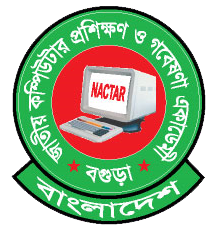 Video EditingCourse Outline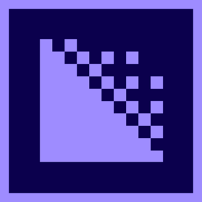 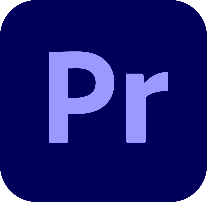 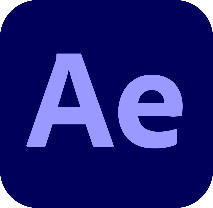 Class 1 : After Effects Basic▪ Introducing After Effects
▪ Workplace, Preference, Panel
▪ Project, Tools, Composition
▪ Basic Transform Animation
▪ Zoom In & Out
▪ Save & Export (Render)Project: Tools Practice & Video RenderClass 2: Keyframe & Timeline▪ Keyframe Details
▪ Advance Timeline
▪ Trim, Split, Layer and CompositionProject: Simple Motion Using objectsClass 3: Shape Motion▪ Shape (Add)
▪ Shape Customization Using (Add) Option
▪ Offset Path, Repeater, Trim PathProject: Offset Path, Repeater, Trim PathClass 4: Effects and Presets▪ Introducing Effects and Presets
▪ Solid Layer, Adjustment Layer
▪ Effects and Presets Panel
▪ Apply Effects and CustomizeProject: Simple Effect & Text Effects MotionClass 5: Text Effects and Presets▪ Basic Customize Effects
▪ Text Effects Details
▪ Text Effects CustomizationClass 6: Text Effects and Presets▪ 3D Layer
▪ Null Layer, Layer Parent
▪ Layer Pre-ComposeProject: Text Effects MotionClass 7: Kinetic Typography▪ Text Motion
▪ Layer Masking & Alpha Masking
▪ Kinetic Motion TechniquesProject: Kinetic Typography Motion\
Class 8: Lyric & Music Video Typography▪ Composition and Layer Sequence
▪ Music & Lyrics Understand
▪ Custom Effect ApplyProject: Lyrical Typography Project
Class 9: Gaming Poster & Parallax Illustration▪ Concept & Content
▪ Image Composition from Photoshop
▪ Input Files & Parent.
▪ Layer Masking & Feather OptionsProject: Gaming Poster & Parallax motion.
Class 10: Animated GIF Banner▪ Design in After Effects
▪ Collect Logo, Text, Images
▪ Convert into GIFProject: Animated Video and GIF
Class 11 : Lower Third▪ Theory of Lower Third
▪ Design in Shape and Type Tools
▪ Render in AlphaProject: Lower Third
Class 12: Basic Logo Animation▪ Importance of Logo Intro
▪ Different Type of Logo Animation
▪ Motion Path and Matte Techniques
▪ 3D Layer ControllerProject: Logo Animation
Class 14: Slideshow and Promo Videos▪ Slideshow video
▪ Real Estate Slideshow
▪ Event Promo Video
▪ Party and Musical Event
▪ Camera Controlling
▪ Motion Bro PluginProject: Slideshow and Promo VideoClass 15: Short Video Advertisement▪ Short Video Ads. (Social Media Ads)
▪ Facebook, YouTube, LinkedIn, Snap ChatProject: Social motion ProjectClass 16: Animated Product Promotional▪ 50, 90, 120 Sec
▪ Animated Promotional VideoProject: Brand Video Promotional
Class 17: Adobe Premiere pro Pre-Production Stage of video makingShort, scene and sequenceCamera MovementFraming and CompositionWhat is Theme and Theme Statement?Script and Screen PlayScript Writing TechnicalClass 18: Adobe Premiere pro Post-ProductionVideo Format, Resolution, Ratio, ColorEditing Software Brief & Software setupClass 19: Adobe Premiere pro DetailsEdit Documentary VideoMenu detailsSound and MusicMotion slideTitle animationClass 20: Adobe Premiere pro Color GradingVideo Color GradingVideo Effect, TransitionsClass 21: Adobe Premiere pro EditingEditing Short Film SequenceClass 21: Adobe Premiere pro Green ScreenGreen Screen Visual FXGreen Screen Lighting TechniqueClass 22: YouTubeYouTube Channel CreateVideo UploadClass 23: YouTube MarketingYouTube guidelineVideo Keyword researchVideo Back link creationClass 24: Fiverr Marketplace Fiverr Account CreationFiverr GIG CreateMarketingCourse Mentor:A.S.M Shamsuzzoha KabirMd. Shahadat Hossain